TỜ TRÌNHVề việc ban hành quy định phân cấp quản lý, tổ chức thực hiệncác chương trình mục tiêu quốc gia giai đoạn 2021-2025 trên địa bàn tỉnh Quảng Bình 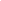 Kính gửi: Ủy ban nhân dân tỉnh Quảng Bình.Thực hiện Nghị định số 27/2022/NĐ-CP ngày 19/4/2022 của Chính phủ về quy định cơ chế quản lý, tổ chức thực hiện các chương trình mục tiêu quốc gia; Công văn số 1882/UBND-TH ngày 11/10/2022 của UBND tỉnh về đẩy nhanh tiến độ thực hiện giải ngân kế hoạch vốn Chương trình mục tiêu quốc gia năm 2022; Sở Kế hoạch và Đầu tư kính trình UBND tỉnh ban hành quy định phân cấp quản lý, tổ chức thực hiện các chương trình mục tiêu quốc gia giai đoạn 2021-2025 trên địa bàn tỉnh Quảng Bình với các nội dung sau: I. SỰ CẦN THIẾT BAN HÀNH QUYẾT ĐỊNH1.1. Cơ sở pháp lý để xây dựng Quyết định- Luật Tổ chức chính quyền địa phương ngày 19/ 6/2015; Luật sửa đổi, bổ sung một số điều của Luật Tổ chức Chính phủ và Luật Tổ chức chính quyền địa phương ngày 22/ 11/2019;- Luật Ban hành văn bản quy phạm pháp luật ngày 22/6/2015; Luật sửa đổi bổ sung một số điều của luật ban hành văn bản quy phạm pháp luật ngày 18/6/2020;- Luật Ngân sách nhà nước ngày 25/6/2015;- Luật Đầu tư công ngày 13/6/2019;   - Nghị định số 34/2016/NĐ-CP ngày 14/5/2016 của Chính Phủ quy định chi tiết một số điều và biện pháp thi hành Luật ban hành văn hản quy phạm pháp Luật;- Nghị định số 154/2020/NĐ-CP ngày 31/12/2020 của Chính Phủ Sửa đổi, bổ sung một số điều của Nghị định số 34/2016/NĐ-CP ngày 14/5/2016 của Chính Phủ quy chi tiết một số điều và biện pháp thi hành Luật ban hành văn bản quy phạm pháp luật;- Nghị định số 27/2022/NĐ-CP ngày 19/4/2022 của Chính Phủ quy định cơ chế quản lý, tổ chức thực hiện các chương trình mục tiêu quốc gia;- Quyết định số 1719/QĐ-TTg ngày 14/10/2021 của Thủ tướng Chính phủ về việc phê duyệt chương trình mục tiêu quốc gia phát triển kinh tế - xã hội vùng đồng bào dân tộc thiểu số và miền núi giai đoạn 2021-2030, giai đoạn 1: Từ năm 2021 đến năm 2025; - Quyết định số 90/QĐ-TTg ngày 18/1/2022 của Thủ tướng Chính phủ về việc phê duyệt chương trình mục tiêu quốc gia giảm nghèo bền vững giai đoạn 2021-2025; - Quyết định 263/QĐ-TTg ngày 22/02/2022 của Thủ tướng Chính phủ về việc Phê duyệt chương trình mục tiêu quốc gia xây dựng nông thôn mới giai đoạn 2021 - 2025;1.2. Sự cần thiết ban hành Quyết định Thực hiện Khoản 2, Điều 40, Nghị định số 27/2022/NĐ-CP ngày 19/04/2022 của Chính phủ về Quy định cơ chế quản lý, tổ chức thực hiện các chương trình mục tiêu quốc gia, trong đó giao UBND tỉnh “Quy định về phân cấp quản lý, tổ chức thực hiện các chương trình mục tiêu quốc gia trên địa bàn theo quy định tại Nghị định này”.Do đó, việc xây dựng, ban hành Quyết định quy định về phân cấp quản lý, tổ chức thực hiện các chương trình mục tiêu quốc gia trên địa bàn tỉnh Quảng Bình (Sau đây gọi tắt là Quyết định) là cần thiết, phù hợp với tinh thần chỉ đạo của Thủ tướng Chính phủ và phù hợp với điều kiện thực tế của tỉnh.II. MỤC ĐÍCH, QUAN ĐIỂM XÂY DỰNG VĂN BẢN1. Mục đích- Nhằm cụ thể hóa nhiệm vụ được giao tại Nghị định số 27/2022/NĐ-CP ngày 19/4/2022 của Chính phủ về quy định cơ chế quản lý, tổ chức thực hiện các chương trình mục tiêu quốc gia.- Xác định rõ quy định phân cấp quản lý, tổ chức thực hiện các chương trình mục tiêu quốc gia giai đoạn 2021-2025 trên địa bàn tỉnh Quảng Bình.2. Quan điểm xây dựng văn bản- Việc xây dựng Nghị quyết phải đảm bảo tuân thủ theo đúng quy định của Luật Đầu tư công, Luật Ngân sách nhà nước, Luật Tổ chức chính quyền địa phương, Nghị định số 27/2022/NĐ-CP ngày 19/4/2022 của Chính Phủ quy định cơ chế quản lý, tổ chức thực hiện các chương trình mục tiêu quốc gia.-  Phải đảm bảo phù hợp với thực tiễn địa phương; có nghiên cứu kế thừa, phát huy những kết quả đạt được của giai đoạn 2016-2020, khắc phục những hạn chế yếu kém; bám sát các định hướng, nhiệm vụ phát triển kinh tế - xã hội 5 năm 2021-2025 của tỉnh. - Phải đảm bảo phù hợp với mục tiêu, nhiệm vụ nhằm nhằm xác định nguyên tắc, tiêu chí phân cấp quản lý dự án thuộc chương trình mục tiêu quốc gia giai đoạn 2021-2025 trên địa bàn tỉnh Quảng Bình.- Đảm bảo phù hợp cơ chế quản lý, thanh toán, quyết toán của các nguồn vốn theo quy định, đáp ứng yêu cầu quản lý tập trung, thống nhất, góp phần đẩy mạnh cải cách hành chính và tăng cường công tác phòng, chống tham nhũng, thực hành tiết kiệm, chống lãng phí.III. QUÁ TRÌNH XÂY DỰNG VĂN BẢN1. Chính phủ ban hành Nghị định số 27/2022/NĐ-CP ngày 19/04/2022 Quy định cơ chế quản lý, tổ chức thực hiện các chương trình mục tiêu quốc gia. 2. UBND tỉnh đã ban hành Công văn số 1882/UBND-TH ngày 11/10/2022 của UBND tỉnh về đẩy nhanh tiến độ thực hiện giải ngân kế hoạch vốn Chương trình mục tiêu quốc gia năm 2022. Trong đó, giao Sở Kế hoạch và Đầu tư chủ trì, phối hợp với các Sở, ngành, địa phương liên quan xây dựng trình UBND tỉnh ban hành Quy định về phân cấp quản lý, tổ chức thực hiện các Chương trình mục tiêu quốc gia giai đoạn 2021 – 2025 trên địa bàn tỉnh Quảng Bình.3. Sở Kế hoạch và Đầu tư đã dự thảo Tờ trình và Quyết định của UBND tỉnh về ban hành Quy định phân cấp, tổ chức thực hiện các chương trình mục tiêu quốc gia giai đoạn 2021 – 2025 trên địa bàn tỉnh Quảng Bình.4. Thời gian tới, Sở Kế hoạch và Đầu tư sẽ lấy ý kiến các Sở, ngành, địa phương có liên quan trước khi gửi lấy ý kiến thẩm định của Sở Tư  pháp và trình UBND tỉnh xem xét, quyết định.IV. BỐ CỤC VÀ NỘI DUNG CỦA QUYẾT ĐỊNH1. Bố cục của Quyết định:Quyết định ban hành gồm có 03 Điều và kèm theo Quy định phân cấp quản lý, tổ chức thực hiện các chương trình mục tiêu quốc gia giai đoạn 2021-2025 trên địa bàn tỉnh Quảng Bình.2. Nội dung cơ bản của Quy địnhChương I: QUY ĐỊNH CHUNGĐiều 1. Phạm vi điều chỉnhĐiều 2. Đối tượng áp dụngĐiều 3. Giải thích từ ngữĐiều 4. Nguyên tắc trong quản lý, tổ chức thực hiện các chương trìnhChương II: QUẢN LÝ THỰC HIỆN CÔNG TRÌNH ĐẦU TƯ THUỘC CÁC CHƯƠNG TRÌNH MỤC TIÊU QUỐC GIA Điều 5. Thẩm quyền quyết định đầu tư, điều chỉnh quyết định đầu tư công trìnhĐiều 6. Giao trách nhiệm thẩm định (Báo cáo nghiên cứu khả thi, Báo cáo kinh tế - xã thuật, hồ sơ xây dựng công trình)Điều 7. Thẩm quyền phê duyệt kế hoạch lựa chọn nhà thầu, điều chỉnh kế hoạch lựa chọn nhà thầuĐiều 8. Giao trách nhiệm thẩm định kế hoạch lựa chọn nhà thầuĐiều 9. Thanh toán, quyết toán công trình hoàn thànhChương III: TỔ CHỨC THỰC HIỆN CÁC CHƯƠNG TRÌNH MỤC TIÊU QUỐC GIAĐiều 10. Tổ chức thực hiệnĐiều 11. Kinh phí thực hiệnĐiều 12. Sửa đổi, bổ sungTrên đây là nội dung trình ban hành quy định phân cấp quản lý, tổ chức thực hiện các chương trình mục tiêu quốc gia giai đoạn 2021-2025 trên địa bàn tỉnh Quảng Bình, Sở Kế hoạch và Đầu tư kính trình UBND tỉnh xem xét, quyết định./.UBND TỈNH QUẢNG BÌNHSỞ KẾ HOẠCH VÀ ĐẦU TƯ        Số          /TTr-KHĐTCỘNG HOÀ XÃ HỘI CHỦ NGHĨA VIỆT NAMĐộc lập - Tự do - Hạnh phúc            Quảng Bình, ngày     tháng     năm 2022  Nơi nhận:- - Như trên;- - Ban Giám đốc (b/c);- - Lưu: VT, VP.                                                                                        KT.GIÁM ĐỐCPHÓ GIÁM ĐỐC Hoàng Đức Thiện